 Львівська міська рада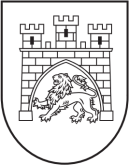  Департамент гуманітарної політики Управління освіти Відділ освіти Сихівського та Личаківського районів               Заклад дошкільної освіти  №130                  79049,  Львів, вул. Трильовського 9, тел.: (032) 222-84-38, e-mail:kinder130@ukr.netВакансії педагогічних працівників ЗДО № 130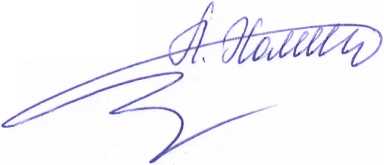 	В.о.директора                                                         О.Лозинська______________№___________На №______________від_____________№з/пНазва закладу освіти, адреса, телефонАдресаофіційногосайтузакладуосвітиП.І.Б.керівника тазаступникакерівникаВакансія(предмет)Навантаження(кількістьгодин,ставок)Заклад дошкільної освіти № 130 м.Львів вул..Трильовського, 9222-74-38http://lviv130.lvivedu.com/ukhttps://www.facebook.com/Заклад-дошкільної-освіти-130-Перлинка-мЛьвів-531741957175402/Директор ЗДО – Корда В.Н.Вихователь-методист Лозинська О.З.Інструктор з фізкультури0,5 ставки15 год./тижд.